Como bloquear notificações de e-mail ao adicionar tarefaSiga o passo a passo abaixo:Como ele funciona?1)Clique em cima do ícone do seu nome e selecione “Configurar notificações”. 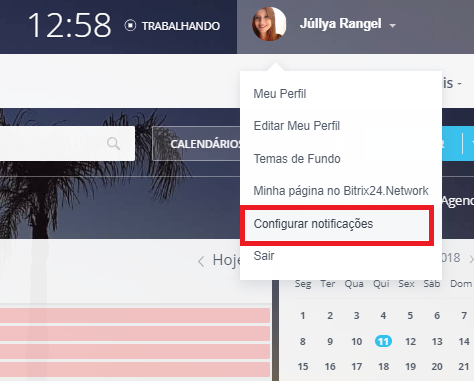 2) Selecione o “Modo avançado” 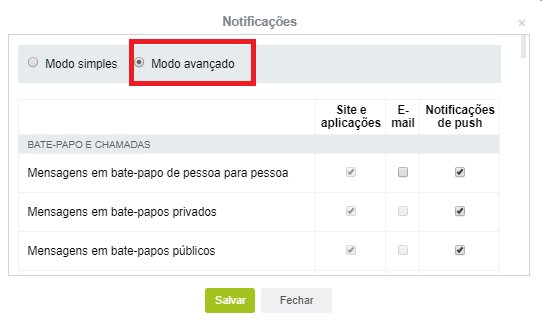  3) Procure a lista que descreve as opções de “Tarefas” e desmarque os campos que estão na fileira do meio.Clique em salvar.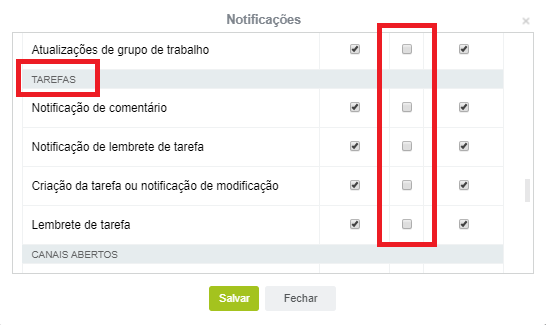 Pronto! Agora as notificações de tarefas não irão mais encher sua caixa de e-mail. Aproveite!